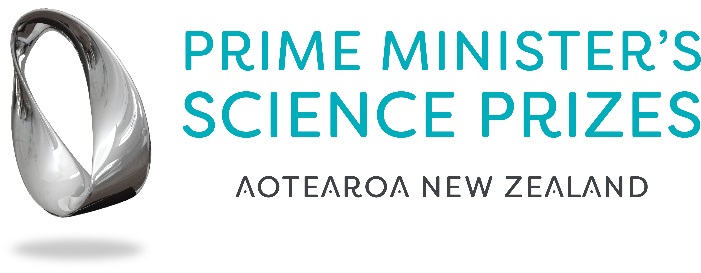 Prime Minister’s MacDiarmid Emerging Scientist Prize  Terms and ConditionsDeadline for entry is 5pm, (NZST), Thursday 10 October 2019Only one entry is permitted per person.The Prize is open to an outstanding emerging scientist who has had their PhD or equivalent qualification conferred within the past eight years (i.e. from 1 January 2011)In this context, science is taken to include natural, physical, mathematical and information sciences, applied science, technology, engineering, social science and multi-disciplinary science.The applicant must be either a New Zealand citizen or a New Zealand permanent resident.Declaration of AssuranceEach entry must be accompanied by a Declaration of Assurance.In the Declaration of Assurance you and your Manager/Supervisor state that your entry is complete, that it is all your own work, and meets all the entry criteria including citizenship, and you are no more than eight years post-doctorate.Re-application by a previous year’s applicant is encouraged, as long as the eligibility criteria continue to be met. Past winners of the Prize will not be eligible to enter a second time. ConfidentialityThe Secretariat gives no undertaking to keep confidential any information that is provided in this application unless this is identified as information that should be treated as such. It may, for example, be used to prepare promotional material for the prize in future years.I accept the Terms and Conditions of the Prime Minister’s MacDiarmid Emerging Scientist PrizeSignature:								Date: 			Please send this back to pmscienceprizes@royalsociety.org.nz by 5pm on Thursday 10 October 2019.